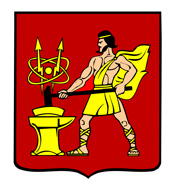 		АДМИНИСТРАЦИЯ  ГОРОДСКОГО ОКРУГА ЭЛЕКТРОСТАЛЬМОСКОВСКОЙ   ОБЛАСТИПОСТАНОВЛЕНИЕ  _22.05.2018_ № _444/5_О признании утратившим силу постановления Администрации городского округа Электросталь Московской области от 22.08.2017№574/8 «Об утверждении административного регламента  предоставления муниципальной услуги  согласования переустройства и (или) перепланировки жилого помещения»Во исполнение распоряжения Главного управления архитектуры и градостроительства Московской области от 24.08.2017 №31РВ-167 «Об утверждении Административного регламента предоставления органами местного самоуправления городских округов  муниципальных районов Московской области государственной услуги «Согласование переустройства и (или) перепланировки жилого помещения»»,  Администрация городского округа Электросталь Московской области ПОСТАНАНОВЛЯЕТ:	1. Признать утратившим силу постановление Администрации городского округа Электросталь Московской области от 22.8.2017 №574/8 «Об утверждении административного регламента предоставления муниципальной услуги согласования переустройства и (или) перепланировки жилого помещения».	2. Опубликовать настоящее распоряжение в газете «Официальный вестник» и разместить на официальном сайте городского округа Электросталь Московской области в информационн-телекоммуникационной сети «Интернет».	3. Источником финансирования расходов размещения в средствах массовой информации настоящего распоряжения принять денежные средства, предусмотренные в бюджете городского округа Электросталь Московской области по подразделу 0113 «Другие общегосударственные вопросы» раздела 0100.4. Контроль за исполнением настоящего распоряжения  возложить на заместителя Главы Администрации городского округа Электросталь Московской области Алехина Е.П.Глава городского округа                                                                                        В.Я. Пекарев